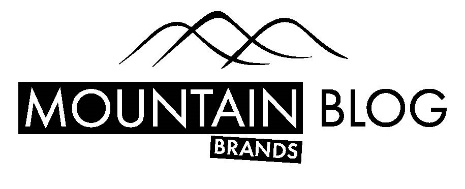 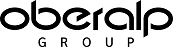 SALEWA TATRY CAMPUS
„Zažij hory pod křídly orla“
HOROLEZECKÝ KEMP POD TAKTOVKOU SALEWY: Lomnický štít, Zámkovského chata, podzimní hory a hlavně lana, sedáky, karabiny a dobrá společnost! Salewa pořádá kemp vedený profesionálními horskými vůdci zaměřený na pohyb v horách a horolezectví. Vedle parádních výletů nebudou chybět odborné přednášky nebo testování vybavení, a to vše hradí pořadatel. Přihlásit se může každý, vybraní účastníci se sejdou ve Vysokých Tatrách od 1. do 3. října 2023.Salewa Tatry Campus je pro každého, kdo se cítí v horách jako doma. Uchazeči nemusí být experti, stačí lezecký základ, touha po zlepšení a nadšení pro pohyb i chuť jít do věcí naplno! Cílem je posunout si hranice a motivovat všechny k uskutečnění dalších podobně ambiciózních cílů na vlastní pěst. Salewa kemp má za úkol propojit stejně smýšlející sportovce, kteří se pod vedením horských vůdců naučí bezpečnému pohybu ve vysokohorském terénu a zdokonalí se ve zvládnutí technik skalního lezení, jištění a slaňování. Všechny tyto dovednosti jsou nutností jak při zdolávání náročnějších ferrat, tak během vícedélkového horolezeckého výstupu. Bonusem k praktickým zkušenostem bude testování horolezeckého vybavení a oblečení a obuv Salewa, které si účastníci odvezou s sebou domů. Společnost Salewa hradí a zajišťuje ubytování s polopenzí, výbavu Salewa (oblečení a obuv), zapůjčení dalšího horolezeckého materiálu (sedák, přilba, ferrata set atd.), náklady na horské vůdce, profesionálního fotografa a fotky k volnému použití.Kemp bude probíhat osvědčenou formou přednášek a praktických workshopů. Program se může měnit dle přízně či nepřízně počasí. Hory jsou proměnlivé a záleží, jak přívětivé v daném termínu budou. Kemp není pro ty, co jsou z cukru. Bude to zážitek v horách se vším, co k tomu patří.Ze Salewa týmu bude účastníkům vědomosti i dovednosti předávat horský vůdce UIAGM a záchranář Lukáš Benický, o fotky se postará profesionální fotograf, filmař a tvůrce pořadu „Extrémne v horách“ RTVS Rasťo Hatiar a nebude chybět ani tatranský rodák, sportovec a country manager Salewa CZ/SK Matúš Vnenčák. Zlatým hřebem programu bude vícedélkový horolezecký výstup na Lomnický štít.Jako base camp účastníkům poslouží dobře známá Zámkovského chata, která se nachází v ústí Malé Studené doliny, na dohled Lomnickému štítu. Chata spolupracuje se společností Salewa již řadu let a je dobrým výchozím bodem pro výstupy v okolí. Účastníci budou moci prozkoumat místní kuchyni i to, jak daleko pokročila náročná kompletní rekonstrukce objektu. Pro přihlášení je třeba vyplnit přihlášku a splnit pár základních podmínek: plnoletost, mít alespoň průměrnou fyzickou kondici a podepsat souhlas s použitím fotografií v médiích či na sociálních sítích. Přihlásit se lze na webu mountainbrands.cz do 9:09 dne 9. 9. 2023.Salewa je společnost, která je výjimečná jednak svým konceptem, jednak svým ekologickým a etickým kodexem. Myslí při výrobě jak na svou uhlíkovou stopu, tak na recyklaci, boj s mikroplasty i etické získávání surovin nebo welfare zvířat. Při tom všem ale dokáže udržet maximální kvalitu a funkčnost produktů s jedinečným designem. Na čtyři vybrané účastníky čeká zbrusu nová výbava z letošních kolekcí (oblečení i obuv), kterou budou moci v Tatrách pořádně vyzkoušet a pak si ji odvézt domů.Orel v logu společnosti Salewa není náhodou. „Do loga jsme se snažili přenést naše hodnoty. V horách se soustředíme na maximální funkčnost, která často jde ruku v ruce s jednoduchostí,“ říká její marketingový ředitel Thomas Aichner. Salewa se specializuje hlavně na aktivity, jako je horolezectví, skitouring nebo speed hiking, ke kterým je nutně potřeba jen jedna věc. Hora nebo kopec! Každý jsme v ten moment tak trochu orlem a díváme se na svět z jedinečné ptačí perspektivy.Fotky v tiskovém rozlišení a tiskovou zprávu najdete na www.mountainbrands.cz/press.Za Salewa Czech and Slovakia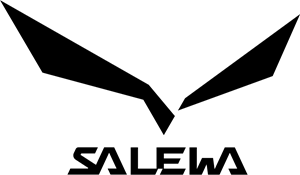 Karel Glogar
Marketing Manager, Czech Republic, Slovakia & Hungary
+420 604 382 811
karel.Glogar@oberalp.com
www.oberalp.com